Рецензия на рабочую программуПодготовительной группы «Почемучки» МБДОУ «Детский сад № 71 «Огонек» г. Улан-Удэна 2021 – 2022 у. г.1. Общая характеристика программы: настоящая рабочая программа является нормативно - управленческим документом МБДОУ детский сад №71 «Огонек», характеризующей систему организации образовательной деятельности воспитателя. Программа спроектирована на основе  ФГОС дошкольного образования, в соответствии с приказом Минобрнауки России от 30.08.2013 №1014 "Об утверждении Порядка организации и осуществления образовательной деятельности по основным общеобразовательным программам - образовательным программам дошкольного образования", а также с учетом особенностей образовательного учреждения, региона, образовательных потребностей и запросов воспитанников, кроме того учтены концептуальные положения используемой в МБДОУ детский сад №71 «Огонек»  Основной общеобразовательной программы дошкольного образования «Тропинки» под редакцией Н.В. Кудрявцев. При разработке  программы воспитатель опиралась на положение о Рабочей программе МБДОУ «Детский сад № 71 «Огонек г.Улан-Удэ.2. Рабочая программа  предназначена для работы воспитателей  дошкольных учреждений с детьми 6-7 лет (подготовительная группа).3. Срок реализации: с сентября 2021г. по август 2022 г.• формирование общей культуры личности, в том числе ценностей здорового и устойчивого образа  жизни,  инициативности,  самостоятельности  и  ответственности,  активной  жизненной позиции;  • развитие способностей и творческого потенциала каждого ребенка;  •  организация  содержательного  взаимодействия  ребенка  с  другими  детьми,  взрослыми  и окружающим миром на основе гуманистических ценностей и идеалов, прав свободного человека; воспитание  патриотических  чувств,  любви  к  Родине,  гордости  за  ее  достижения  на  основе духовнонравственных  и  социокультурных  ценностей  и  принятых  в  обществе  правил  и  норм поведения в интересах человека, семьи, общества;  •  воспитание  чувства  собственного  достоинства  в  процессе  освоения  разных  видов социальной  культуры,  в  том  числе  и  многонациональной  культуры  народов  России  и  мира, умения общаться с разными людьми;  •  объединение  воспитательных  ресурсов  семьи  и  дошкольной  организации  на  основе традиционных  духовно-нравственных  ценностей  семьи  и  общества;  установление  партнерских взаимоотношений  с  семьей,  оказание  ей  психолого-педагогической  поддержки,  повышение компетентности  родителей  (законных  представителей)  в  вопросах  воспитания,  развития  и образования детей.  Планомерная  реализация  поставленных  задач  позволит  организовать  в  ДОО  интересную  и событийно насыщенную жизнь детей и педагогов, что станет эффективным способом воспитания подрастающего поколения. Программа обеспечивает реализацию Федерального закона от 31 июля 2020 года № 304-ФЗ «О внесении изменений в Федеральный закон «Об образовании в Российской Федерации» по вопросам воспитания обучающихся» с учетом Плана мероприятий по реализации в 2021-2025 годах Стратегии развития воспитания в Российской Федерации на период до 2025 года. В основу содержания Программы положены «духовно-нравственные ценности, сложившиеся в процессе культурного развития России, такие, как человеколюбие, справедливость, честь, совесть, воля, личное достоинство, вера в добро и стремление к исполнению нравственного долга перед самим собой, своей семьей и своим Отечеством, принятых в российском обществе правил и норм поведения в интересах человека.Программа воспитания основана на воплощении национального воспитательного идеала, который понимается как высшая цель образования, нравственное (идеальное) представление о человеке, на воспитание, обучение и развитие которого направлены усилия основных субъектов национальной жизни.Программа предполагает интеграцию содержания взаимодополняющих направлений развития и образования детей  дошкольного возраста (от 3 до 7 лет), на основе таких ценностей, как «Семья», «Здоровье», «Родина», «Труд», «Природа». Через эти ценности будут усваиваться детьми представления о взаимоотношениях в семье, с другими людьми, с самим собой, уважение к труду и стремление помогать взрослым и сверстникам, понимание красоты природы и искусства, желание самому участвовать в создании нового, умение взаимодействовать с окружающими в разных ситуациях, выражать свое отношение, прежде всего эмоциональное ко всему, что их окружает. Цель реализации Программы – формирование общей культуры личности, в том числе развитие социальных, нравственных, эстетических качеств, ценностей здорового образа жизни, физических качеств, самостоятельности и ответственности ребенка.Задачи реализации Программы (для детей младшего дошкольного возраста):1.     развивать положительное отношение ребенка к себе и другим людям;2.     сформировать коммуникативную и социальную компетентности;3.     развивать у детей интерес к эстетической стороне действительности, ознакомление с разными видами и жанрами искусства (словесного, музыкального, изобразительного), в том числе народного творчества;4.     содействовать становлению у детей ценностей здорового образа жизни;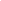 5.     сформировать стремление быть причастным к труду взрослых (помогает поливать и убирать участок, расчищать дорожки от снега, ремонтировать игрушки и книги и др.), стремление оказывать посильную помощь, поддерживать чувство удовлетворения от участия в различных видах деятельности, в том числе творческой;6.     сформировать представление о России как своей стране, узнавать и называть символику своей страны (флаг, герб, гимн).Задачи реализации Программы :1.     обогащать представления детей о многообразии культурных норм и ценностей, принятых в обществе;2.     поддерживать самостоятельное взаимодействие и сотрудничество с взрослыми и сверстниками в разных видах деятельности, становление детского сообщества;3.     воспитывать чувство ответственности, самостоятельности, инициативности, формирование основ патриотизма;4.     углублять представления детей о правилах безопасного поведения и умение следовать им в различных ситуациях; содействовать становлению ценностей здорового образа жизни;5.     сформировать систему ценностей, основанную на непотребительском отношении к природе и понимании самоценности природы;6.     развивать предпосылки восприятия и понимания произведений искусства (живопись, графика, скульптура, архитектура) в многообразии его жанров (портрет, пейзаж, натюрморт); художественных литературных произведений 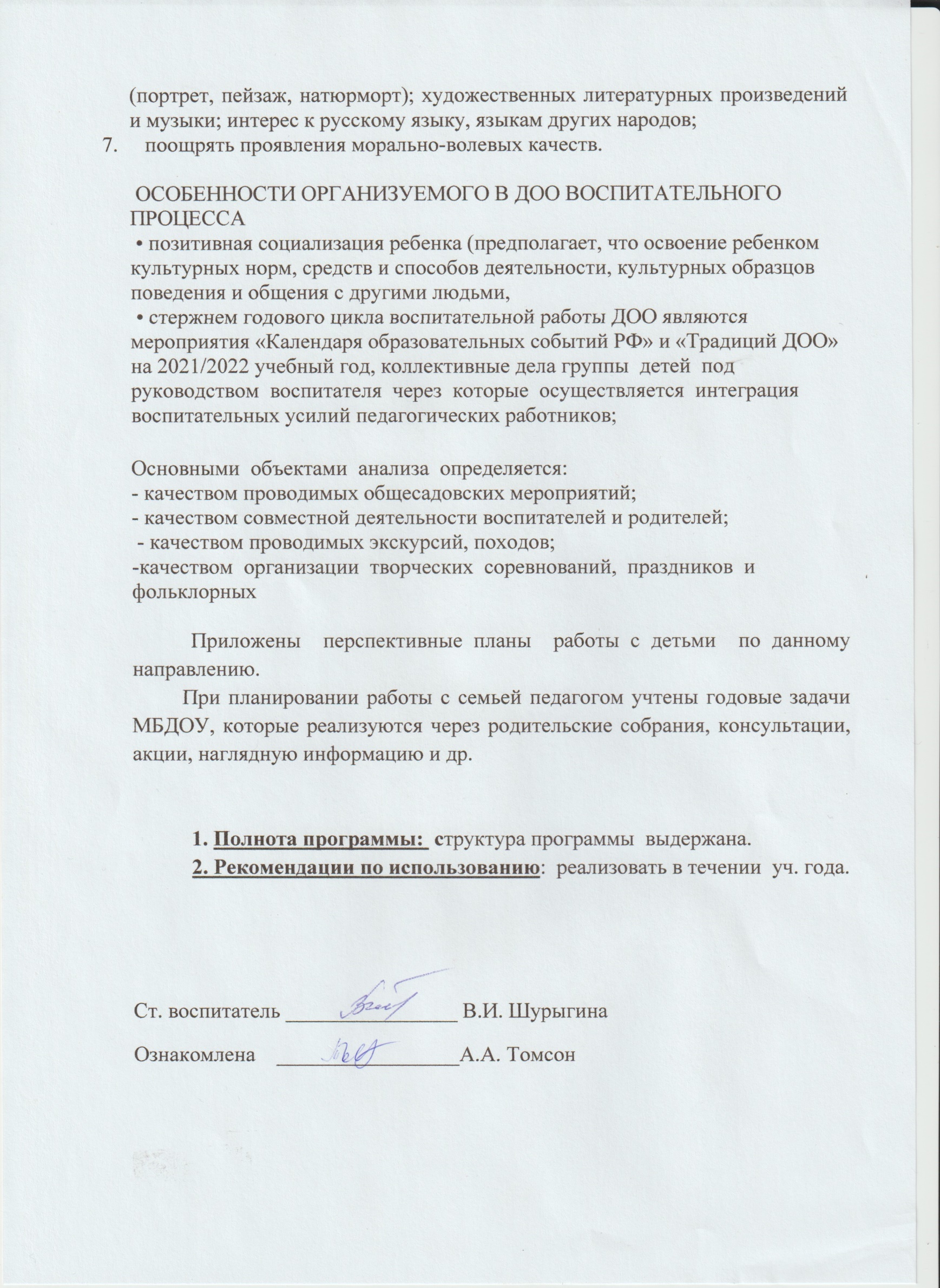 